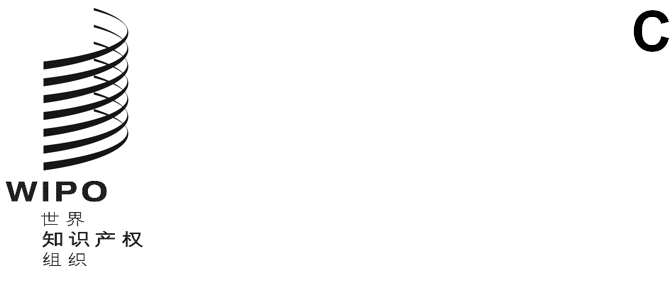 CDIP/29/4原文：英文日期：2022年8月17日发展与知识产权委员会（CDIP）第二十九届会议
2022年10月17日至21日，日内瓦“成功的发展议程项目提案用工具”发展议程项目完成报告秘书处编拟.	本文件附件载有“成功的发展议程项目提案用工具”发展议程项目完成报告。报告涵盖项目实施的全部期间，即从2020年1月到2022年6月。.	请CDIP注意本文件附件中所载的信息。[后接附件]项目自我审评红绿灯系统（TLS）标识[附件和文件完]项目提要项目提要项目编号DA_01_05_01名称成功的发展议程项目提案用工具发展议程建议建议1：产权组织的技术援助应尤其面向发展、按需求提供、透明，并兼顾发展中国家尤其是最不发达国家的优先重点和特别需求，以及各成员国不同的发展水平；对各项活动应规定完成期限。在此方面，技术援助计划的制定和执行机制以及评价程序，都应符合各国的国情。建议5：产权组织应在其网站上介绍关于所有技术援助活动的一般信息，并根据成员国的请求，在得到有关活动所涉成员国及其他受援国同意的情况下，提供具体活动的详情。*该项目下开发的工具通过为制定新的发展议程项目提案提供便利，而对其他发展议程建议的落实工作给予支持。项目预算非人事费用的划拨预算总额为21万瑞郎。项目期限30个月（24个月，加上CDIP第二十六届会议批准的延期）项目实施所涉的产权组织重要部门/领域区域和国家发展部门发展议程协调司项目简介该项目的长期目标是促进发展与知识产权委员会（CDIP）正在审议的发展议程项目提案的制定工作，提高其完整性和有效实施。该项目的直接目标是开发若干工具，帮助建立对成功的发展议程项目提案关键要素的认识和理解，以便：推动以需求为导向的方法落实成员国的发展议程各项建议；鼓励他们向CDIP提交全面的新项目提案；加快和/或简化新提案的通过；促进其落实；以及提高发展议程项目成果的可持续性。为实现这些目标，该项目重点关注以下可交付成果：为成员国、产权组织工作人员和审评员编写的指导手册，提供了关于如何设计、制定和实施发展议程项目提案的全面信息，以及希望向CDIP提出提案的成员国可以遵循的程序。该指导手册还包括为发展议程项目的各个步骤（制定、实施、报告、审评等）提供便利的带注释的模板；所有正在进行和已完成的发展议程项目及其产出的在线检索目录；关于“成果的发展议程项目”的远程学习课程；以及提高认识的材料和活动。项目管理人发展议程协调司高级顾问乔治·甘杜尔先生与计划和预算中预期成果的联系该项目在制定时，与预期成果三.3（2020/21年产权组织计划和预算）“将发展议程各项建议纳入产权组织工作的主流”相关联，并为其作出贡献。在2022/23年计划和预算中，该项目与预期成果4.1“更有效地利用知识产权支持所有成员国及其相关区域和次区域的增长与发展，包括通过将发展议程建议纳入主流”相关联。项目实施概况项目于2020年1月开始实施，在产权组织内部成立了一个项目小组，并对当前的程序和现有的支持文件进行了回顾。以下是根据已批准的项目文件（CDIP/24/14 Rev.）中描述的每项项目产出交付情况，对项目实施的概述：产出1——提高对有关发展议程项目拟定和管理的方法、挑战、问题和最佳做法的认识。内部回顾在项目实施之初，项目小组回顾了与发展议程项目拟定和管理有关的资源（项目模板、监测表格、报告表格等）及其随时间的变化情况。小组还审查了多位发展议程项目审评师提出的建议，尤其是关于项目设计、规划和管理的建议。这成为在开发新工具时需要考虑的查明现有差距的出发点。与各利益攸关方举办磋商会议为了更好地了解参与编制、审议和实施发展议程项目的各利益攸关方的挑战和经验，小组与以下利益攸关方群体举行了一系列虚拟磋商会议：成员国（驻日内瓦代表，以及各国政府官员）——2020年7月27日举行磋商产权组织工作人员（发展议程项目管理人，以及为发展议程项目作出贡献的其他相关产权组织工作人员）——2020年7月28日举行磋商专家（发展议程项目审评师，以及知识产权发展专家）——于2020年7月29日举行磋商磋商会议期间，与会者对一名外部专家制定的一份概念说明提出了意见和建议，该专家还在会议期间主持了讨论。编写概念说明时依据了对发展议程项目编拟过程中所面临挑战的分析，这些分析是根据2020年3月在产权组织总部举办的启动会议期间进行的案头审查和初步访谈查明的。最终指导手册的大纲设计是为了应对已查明的挑战，提供关于关键项目管理概念的信息，并详细说明发展议程项目方法以及提出发展议程项目的流程。总结磋商期间讨论情况的报告可在此查阅。成员国调查问卷为了评估已提出提案或愿意向CDIP提交发展议程项目提案的成员国所面临的困难程度，编制了一份调查问卷，并在2020年8月至9月期间发送给产权组织成员国驻日内瓦代表团和知识产权局（工业产权局和版权局）。问卷的重点是查明成员国需要产权组织提供更多支持的领域，以及CDIP在审议项目提案时需要考虑的若干方面。三十一（31）名受访者完全答复了问卷，其中48%（15名受访者）来自过去已制定项目提案供CDIP审议的成员国。文件CDIP/26/2附件三所载的进展报告对调查问卷的结论进行了更详细的描述。调查问卷的结果对磋商期间收到的各种意见进行了补充，并在制定项目交付成果时予以考虑。产出2——以可检索和方便用户的格式提供已完成和正在进行的发展议程项目的全面信息。发展议程项目及产出在线检索目录发展议程项目及产出在线检索目录的制定是由产权组织在2020年初通过开发概念验证启动的。目的是确定新平台预期的主要功能，并估计工作量。文件CDIP/25/INF/2已提交给2020年11月举行的CDIP第二十五届会议。该文件展示了在线目录的主要功能，查明了目标受众，并提供了一些屏幕截图，加强了新工具所将提供的检索工具和过滤功能的可视效果。成员国注意到了拟议的概念验证文件，并向秘书处提出了意见，制定目录时已将这些意见考虑在内。2021年10月，目录英文版正式推出。2022年5月，目录的六种联合国官方语言版本定稿，可见：https://dacatalogue.wipo.int。2022年5月举行的CDIP第二十八届会议期间，对目录进行了演示。产出3——编制书面指导手册和补充资源材料，让成员国更清楚地了解编制项目提案的方法、所涉步骤，以及促进落实已批准项目的关键因素。发展议程项目准备、落实和审评指导手册《发展议程项目准备、落实和审评指导手册》是该项目的主要交付成果之一。该指导手册由三个主要部分组成，针对三个主要用户群体：(i)成员国；(ii)项目管理人；(iii)外部审评师。它提供了关于整个发展议程项目生命周期——项目设计、准备、实施、监测和审评的全面信息和提示。指导手册以联合国所有六种官方语言提供，可在目录的项目页面查询，见：https://dacatalogue.wipo.int/projects/DA_01_05_01。发展议程项目表格作为指导手册的补充，并为参与发展议程项目实施的成员国和产权组织工作人员的工作提供便利，对所有相关模板进行了修订和/或更新。这些表格以联合国六种官方语言提供，可见：https://dacatalogue.wipo.int/projects/DA_01_05_01。除了表格之外，为了进一步促进、协调和支持发展议程项目管理人的工作，该小组还制定了一些核对清单。在项目实施的各个阶段，逐案与每个项目管理人进行共享。远程学习课程在与WIPO学院的协调下，项目小组开发了关于“成功的发展议程项目”的远程学习专业课程。该远程学习课程是在指导手册的基础上开发的，目的是以更实用的方式提供有关以发展为导向的产权组织项目生命周期的补充信息。该课程旨在培养学员的技能，使他们能够构思、准备、实施、监测、审评和传播项目成果。该课程自定进度，带有辅导。远程学习课程由代表产权组织成员国、发展议程项目管理人以及其他内部同仁的选定试点小组启动。试听课程于2022年5月23日至8月31日举行。小组将收集参加试听课程的25名学员的反馈，这些反馈将在2023年1月启动下一次课程之前予以考虑。除成员国和产权组织工作人员外，该课程将向广大公众开放，并需要注册。除常规的年度课程外，还将应成员国的要求向其临时提供该课程。产出4——传播指导手册和鼓励使用补充资源宣传材料和传播作为上述工具的补充，还开发了一些额外的宣传材料，即：两个简短视频，逐步阐述如何制定发展议程项目提案并获得CDIP的批准。视频以联合国六种官方语言提供：https://www.wipo.int/ip-development/zh/agenda/。三张信息图表强调了指导手册中查明的对目标受众来说重要的内容。信息图表包括：(i)发展议程项目生命周期；(ii)关键术语和项目管理概念；以及(iii)注意事项清单。信息图表以联合国六种官方语言提供：https://dacatalogue.wipo.int/projects/DA_01_05_01。为了传播新的工具，2022年4月6日举办了“经修订的发展议程实施周期”讲习班。讲习班的目的是向发展议程项目管理人和官员介绍《发展议程项目的准备、落实和审评指导手册》，解释修订后的发展议程实施周期方法以及发展议程项目实施的新工具。讲习班的日程安排可见：https://dacatalogue.wipo.int/projects/DA_01_05_01。项目主要成果和影响该项目成功地交付了计划产出（指导手册、在线目录和远程学习课程），并与相关利益攸关方（成员国代表、产权组织工作人员以及知识产权和发展专家）进行了接触。虽然现在评估该项目在多大程度上实现了其总体目标还为时过早，即“为成员国拟定项目提案供CDIP审议提供便利，并提高提交给CDIP的提案的初步完整性”，但很明显，这些工具、能力发展培训以及发展议程协调司为新指定的发展议程项目管理人提供的强化支持，已经对其产生了积极影响：确保参与项目实施的人员更好地协调项目；提高对发展议程项目制定、实施和审评过程的认识和了解；以及明确参与项目实施的所有利益攸关方的责任和参与程度。获得的经验教训以下是项目实施过程中获得的主要经验教训：让所有相关利益攸关方参与到项目产出的开发过程中是项目成功的关键。这有助于调整工具的内容，以满足利益攸关方的确切需求，从而确保相关性。在项目实施战略中提供一定程度的灵活性对于适应不断变化的环境非常重要，特别是考虑到2019冠状病毒病大流行的影响。开发补充的宣传材料，帮助提高对关于与发展议程项目有关的关键信息的认识，事实证明对查明的利益攸关方群体非常有用。视频和信息图表以用户友好和易于获取的形式包含了关键信息。举办讲习班，向发展议程项目管理人和官员介绍《发展议程项目的准备、落实和审评指导手册》；解释修订后的发展议程实施周期方法；以及发展议程项目实施的新工具——事实证明，这是成功传播项目产出的一种方式，同时也为同行之间进行信息交流创造了环境。风险与缓解项目实施时面临着项目文件中查明的以下两种风险，并通过调整后的缓解战略加以解决，即：风险1：项目部分依赖于成员国在制定和通过发展议程项目提案方面分享其意见和经验的意愿。缓解1：通过与广泛的利益攸关方进行仔细磋商，并让他们参与到项目交付成果的制定中来，从而缓解了风险。这使得指导手册和其他工具能够专门针对成员国的实际需要。风险2：成员国可能对最终的指导手册和补充资源不感兴趣，而是选择遵循自己的程序。缓解2：除了产权组织及其成员国开展的其他宣传活动外，还通过编制更多方便用户的宣传材料（视频和信息图表）来缓解这一风险。项目实施率在项目实施结束时，项目总预算执行率（与批准的总预算成比例）为66%。项目支出不足的主要原因是2019冠状病毒病大流行及其对一些项目活动的交付产生的影响。以前的报告关于项目实施的进展报告载于文件CDIP/26/2的附件三。后续行动和传播在项目背景下开发的工具得到了成员国和发展议程项目管理人的积极反馈。为确保该项目最终对整个发展议程项目方法产生积极影响，并提高最初的完整性以及提交给CDIP的发展议程项目提案的数量，必须继续致力于项目成果的可持续性。因此，建议：继续通过以下方式传播项目产出：为感兴趣的成员国提供关于发展议程项目管理的定期和按需的讲习班和/或研讨会（驻日内瓦的代表以及政府代表）。定期为发展议程项目管理人和其他感兴趣的相关产权组织工作人员举办讲习班和/或研讨会。通过各种活动推广项目产出，例如由其他内部和外部利益攸关方举办的网络研讨会、讲习班、会外活动等。确保发展议程项目的国家协调人和项目管理人使用这些产出，并在项目开始实施时提供关于发展议程项目管理方法的必要介绍。通过以下方式保持项目产出的相关性：根据需要更新指导手册、在线目录、远程学习课程、核对清单、表格。根据需要为在线目录添加新的功能。根据利益攸关方的需要和需求，定制工具。根据要求翻译和/或定制基于当地需求的远程学习课程。通过以下方式继续改进和更新发展议程项目管理方法：纳入讲习班和/或研讨会受益人的相关反馈意见。纳入由CDIP批准的发展议程项目审评所提出的与项目设计和方法有关的建议。定期召开项目管理人会议，交流做法和经验教训。让项目管理人了解发展议程项目设计和实施过程中的所有变化。确保发展议程协调司的工作人员了解与项目管理方法有关的新趋势，以便他们能够继续担任产权组织发展议程项目制定和监测的主要协调人。*********无进展不适用全部实现显著进展一定进展毫无进展尚未评估/业已停止项目产出4
（预期成果）圆满完成的指标
（产出指标）绩效数据TLS提高对有关发展议程项目拟定和管理的方法、挑战、问题和最佳做法的认识。第一稿的回顾工作以及讲习班和磋商成果的报告工作，已在项目启动九个月内完成。2020年7月完成回顾工作并举行磋商。磋商报告可见：https://dacatalogue.wipo.int/projectfiles/DA_01_05_01/CDIP_24_2/EN/Report_%20Virtual%20Consultations.pdf****以可检索和方便用户的格式提供关于已完成和正在进行的发展议程项目的全面信息。创建了所有过去和正在进行的发展议程项目的在线检索目录，并在项目启动后第二年的前三个月在产权组织发展议程网站上提供。由于2019冠状病毒病大流行，以及在线工具的结构更加复杂，2021年10月推出目录（英文版）。目录于2022年5月最终敲定（以联合国六种官方语言）并提交给CDIP。目录可见：https://dacatalogue.wipo.int/projects****编制书面指导手册和补充资源材料，让成员国更清楚地了解编制项目提案的方法、所涉步骤，以及促进落实已批准项目的关键因素。–关于拟定发展议程项目提案的书面指导手册初稿已在项目第二年的头三个月内编写完成，并在项目第二年的六个月内以联合国所有正式语言翻译。–2021年10月，《发展议程项目准备、落实和审评指导手册》通过在线目录提供。指导手册有联合国六种官方语言版本，可见：https://dacatalogue.wipo.int/projects/DA_01_05_01****编制书面指导手册和补充资源材料，让成员国更清楚地了解编制项目提案的方法、所涉步骤，以及促进落实已批准项目的关键因素。根据需求，在项目第二年内，至少组织了一次关于如何拟定和实施发展议程项目的网络研讨会。–目前还没有来自成员国关于这一事项举行网络研讨会的具体需求。然而，2022年4月6日，为发展议程项目管理人和官员举办了关于修订后的发展议程实施方法的讲习班。2022年第四季度将为2022年开始实施的发展议程项目受益国的国家协调人举办类似的讲习班。***编制书面指导手册和补充资源材料，让成员国更清楚地了解编制项目提案的方法、所涉步骤，以及促进落实已批准项目的关键因素。–在项目第二年的六个月内开发了关于产权组织发展议程和基本项目管理的入门远程学习课程。–远程学习试点课程于2022年5月启动，为期3个月。代表成员国和产权组织工作人员的约25名学员报名参加了该课程的试验课程。***传播指导手册并鼓励使用补充资源。–在项目第二年的九个月内，产权组织网站得到更新，加强了对指导手册和补充资源的访问，并提高了其可见度。–一旦这些工具最终确定，发展议程的网页进行了更新，以便更容易获得项目中开发的工具，包括指导手册。该网页可见：https://www.wipo.int/ip-development/zh/agenda/****传播指导手册并鼓励使用补充资源。–指导手册和补充资源的推广已被纳入国际局和各地区局在项目第二年的现有活动中。–指导手册和在线目录已提交给产权组织各地区司并与之共享。****传播指导手册并鼓励使用补充资源。–指导手册和目录网页在产权组织发展议程网站提供的第一年至少得到40次访问。–从2021年10月到2022年6月，目录注册的唯一身份访问者数量为430人。指导手册也通过在线目录发布。****为成员国拟定项目提案供CDIP审议提供便利，并提高提交给CDIP的提案的初步完整性。–指导手册和目录网页在产权组织发展议程网站提供的第一年至少得到40次访问。–从2021年10月到2022年6月，目录注册的唯一身份访问者数量为430人。指导手册也通过在线目录发布。****为成员国拟定项目提案供CDIP审议提供便利，并提高提交给CDIP的提案的初步完整性。–至少有50%的成员国在指导手册和补充资源提供后两年内提交了供CDIP审议的项目提案，并且报告称这些工具在其提案编制过程中对其有所帮助。–现在评估，为时尚早。不适用为成员国拟定项目提案供CDIP审议提供便利，并提高提交给CDIP的提案的初步完整性。–至少有50%参加网络研讨会（如举办）或参加远程学习课程的个人报告称，其对发展议程项目的拟定和管理的认识有所提高。–现在评估，为时尚早。不适用